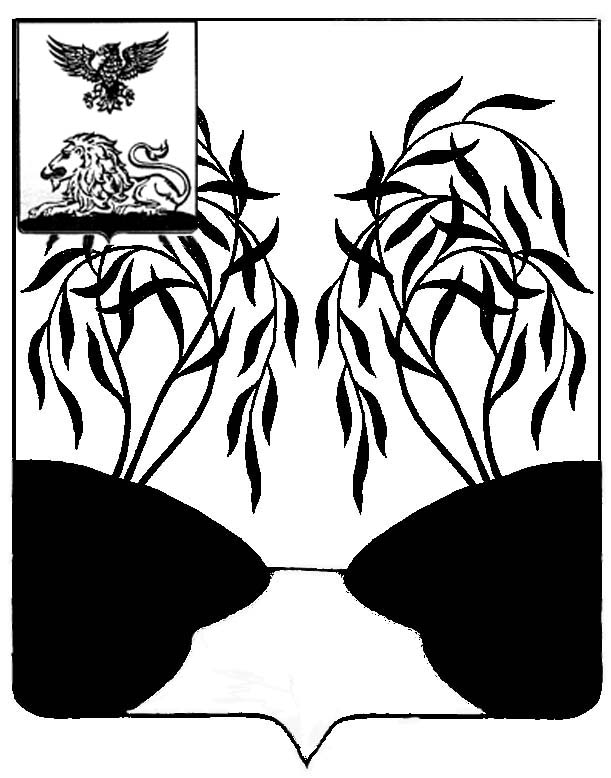 ПОСТАНОВЛЕНИ ЕАДМИНИСТРАЦИИ РАКИТЯНСКОГО РАЙОНАБЕЛГОРОДСКОЙ ОБЛАСТИРакитное«30» июля 2019 года№110Об утверждении Правилперсонифицированногофинансирования дополнительногообразования детей в муниципальном районе«Ракитянский район»В целях реализации мероприятий федерального проекта «Успех каждого ребенка» национального проекта «Образование», утвержденного протоколом президиума Совета при Президенте Российской Федерации по стратегическому развитию и национальным проектам от 24 декабря 2018 г. № 16,соглашения между Министерством просвещения Российской Федерации и Правительством Белгородской области о предоставлении субсидии из федерального бюджета бюджету Белгородской области на реализацию мероприятия «Формирование современных управленческих и организационно-экономических механизмов в системе дополнительного образования детей» в рамках федерального проекта «Успех каждого ребенка» национального проекта «Образование» государственной программы Российской Федерации «Развитие образования» от 15 февраля 2019 года № 073-08-2019-485 и реализации регионального проекта № 10084327 «Доступное дополнительное образование детей в Белгородской области», в соответствии с постановлениемПравительства Белгородской областиот 22 июля 2019 года №317-пп, руководствуясь Уставом муниципального образования – «Ракитянский район», администрация Ракиятнского района постановляет:	1. Обеспечить внедрение с 1 сентября 2019 годав Ракитянском районе системы персонифицированного финансирования дополнительного образования детей. 	2. Утвердить Правила персонифицированного финансирования дополнительного образования детей в Ракитянском районе, согласно приложению.	3. Определить управление образования администрации Рактянского района уполномоченным органом по реализации модели персонифицированного финансирования и по исполнению программы персонифицированного финансирования.	4. Управлению образования администрации Ракитянского района (Е.И.Фролова), управлению культуры администрации Ракитянского района (С.В. Кузин) обеспечить внедрение системы персонифицированного финансирования в муниципальных организациях, реализующих дополнительные общеобразовательные программы.	5. Разместить настоящее постановление на официальном сайте органов местного самоуправления Ракитянского района в информационно-телекоммуникационной сети «Интернет».	6. Контроль за исполнением настоящего постановления возложить на заместителя главы администрации района по социальной политике Е.А.Чефонову.Глава администрацииРакитянского района							А.В.КлимовПравила персонифицированного финансирования дополнительного образования детей в Ракитянском районеПравила персонифицированного финансирования дополнительного образования детей в Ракитянском районе (далее – Правила) регулируют функционирование системы персонифицированного финансирования (далее ПФ) дополнительного образования детей (далее – система ПФ), внедрение которой осуществляется в Ракитянском районе с целью реализации постановления Правительства Белгородской областиот 22.07.2019 г. №317-ппи утвержденных им Правил персонифицированного финансирования дополнительного образования Белгородской области (далее – региональные Правила). С целью обеспечения единства образовательного пространства и равенства образовательных возможностей для детей на территории Ракитянскогорайонавводится система ПФ, соответствующая принципам, установленным в региональных Правилах. Настоящие Правила используют понятия, предусмотренные региональными Правилами. ПФ вводится для оплаты услуг дополнительного образования по дополнительным общеобразовательным общеразвивающим программам при предоставлении данных услуг обучающимся, проживающим на территории Ракитянского района. Возраст включения ребенка в систему ПФ – с 5 лет до 18 лет. Сертификат в муниципальном районе «Ракитянский район» обеспечивается за счет средств районного бюджета. Управление образования администрации Ракитянского района (уполномоченный орган)ежегоднодо 20 декабря предшествующего года (в 2019 году – не позднее одного месяца с момента принятия настоящих Правил) с учетом возрастных категорий детей, имеющих потребность в получении дополнительного образования, направленности образовательных программ дополнительного образования определяет максимальное число сертификатов на следующий год, номинал сертификатов и объем финансового обеспечения сертификатов, утверждает программу ПФ и предоставляет данные сведения Оператору ПФ, определенному постановлением Правительства Белгородской областиот 22.07.2019 г. №317-пп,для фиксации в информационной системе персонифицированного финансирования «Навигатор» (далее ИС).Муниципальный опорный центр дополнительного образования детей Ракитянского района МБУ ДО «Ракитянский Дом детского творчества» обеспечивает взаимодействие с Оператором ПФ, организационное, информационное и методическое сопровождение внедрения системыПФ, включая информационно-просветительскую кампанию с родительской общественностью.Правила предоставления и использования сертификата, порядок получения и использования сертификата, права обучающихся в системе ПФ в Ракитянском районе соответствуют нормам, установленным региональными Правилами. Во всех вопросах, специально не урегулированных в настоящих Правилах, органы местного самоуправления Ракитянского районаруководствуются региональными Правилами. Объем оплаты образовательной услуги за счет средств сертификата определяется в объеме:нормативной стоимости образовательной услуги, скорректированной пропорционально сроку, оставшемуся до завершения реализации образовательной услуги или до завершения календарного года (далее – скорректированная нормативная стоимость), в случае если скорректированная нормативная стоимость одновременно не превышает цену образовательной услуги, скорректированную пропорционально сроку, оставшемуся до завершения его реализации (далее – скорректированная цена образовательной услуги) и доступный остаток обеспечения сертификата дополнительного образования;скорректированной цены образовательной услуги, в случае если скорректированная цена образовательной услуги одновременно меньше скорректированной нормативной стоимости и не превышает доступный остаток обеспечения сертификата;доступного остатка обеспечения сертификата, в случае если доступный остаток обеспечения сертификата одновременно меньше скорректированной нормативной стоимости и скорректированной цены образовательной услуги.Оплата образовательных услуг в объемах, предусматриваемых договорами об обучении (твердыми офертами), осуществляется уполномоченной организацией, порядок выбора которой устанавливается администрацией Ракитянского района.Размер нормативных затрат на час реализации образовательной программы для расчета нормативной стоимости образовательной программы определяется управлением образования района и может быть дифференцирован в зависимости от направленности образовательной программы, формы обучения, сетевой формы реализации образовательных программ, образовательных технологий, специальных условий получения образования обучающимися с ограниченными возможностями здоровья.В пределах доступного числа сертификатов для финансирования услуг, предоставляемых поставщиками, функцию по подтверждению факта формирования сертификата выполняет Оператор ПФ или поставщик.Оператор ПФ ведет учет заключаемых договоров об обучении между поставщиками и обучающимися, их родителями (законными представителями), заключаемых в рамках системы ПФ, посредством отражения данной информации в ИС.Поставщики, дети, достигшие возраста 14 лет, родители (законные представители) детей руководствуются порядком подачи заявлений на обучение, заявлений о получении сертификата, порядком заключения и расторжения договоров об обучении, установленными региональными Правилами.Порядок использования сертификата с определенным номиналом для обучения по дополнительным общеразвивающим программам, порядок оплаты образовательной услуги за счет средств сертификата определяются региональными Правилами.Начальник управления образования                                                                  Е.И. ФроловаПриложениеУтверждено
постановлением администрации Ракитянского районаот «30» июля 2019 г.№ 110